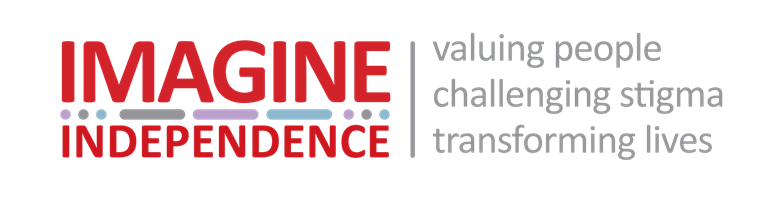 To be returned to the above postal/emailPlease complete this form in block capitals and black inkPersonal details:How much time can you give approximately per week? (Please circle) 	2hrs   4hrs   6hrs    moreOn which day(s) and at what times are you most likely to be available? (please tick)RERERENCESPlease give the name, address and telephone number of two people who would be willing to give you a character reference. preferably not a family member or friend.Title:       Mr/Mrs/Miss/Ms/DrForename:Surname:Date of Birth:Date of Birth:Telephone Numbers:Daytime:Evening:Mobile: Permanent Address:Permanent Address:Telephone Numbers:Daytime:Evening:Mobile: Email:Email:Email:MONDAYTUESDAYWEDNESDAYTHURSDAYFRIDAYSATURDAYSUNDAYMorningsAfternoonsEveningsPlease state briefly why you wish to do voluntary work with Imagine.Please give brief details of any current and/or previous voluntary work experience, or any employment, education or training, if you feel it is relevant.What are you main interests and hobbies?In case of emergency, please provide details of who you would like us to contact:Name:Relationship to you:Telephone number/s:Address:Have you ever been convicted of a criminal offence?                 Yes                     NoIf yes, please provide details on a separate piece of paper and post to Director of Corporate Services, 25 Hope Street, Liverpool L1 9BQ marked ‘PRIVATE & CONFIDENTIAL.
Only relevant conviction and other information will be taken into account so disclosure will not necessarily stop you becoming a volunteer and will be kept strictly private and confidential.Because of the nature of the service, which involves contact with vulnerable people, you are required by the Rehabilitation of Offenders Act 1974, to declare all convictions including spent convictions.I consent to Imagine forwarding my data for Criminal Data Check        Yes                      No     Name:Relationship to you:Address:Address:Telephone:Email:Telephone:Email:Name:Relationship to you:Address:Address:Telephone:Email:Telephone:Email:DECLARATIONI certify that, to the best of my knowledge and belief, the information given is correct.Signed:                                                                                                   Date:I certify that, to the best of my knowledge and belief, the information given is correct.Signed:                                                                                                   Date:FOR USE OF VOLUNTEER OGANISERReferences checked      1. Date                                  2. DateHow did you hear about us?